ET TOUS LES ENFANTS SONT FOUS / And all the children are crazyCOMPAGNIEAs Crianças Loucas1 heure 15 minutes, PortugaisMardi 3 à 14:00Mercredi 4 à 18:15Jeudi 5 à 21:45SYNOPSISCette piece est l’histoire d’un voyage en bateau par une equipe et de toutes les aventures qui en decoulent. Pendant ce voyage nous aprenons qui sont ces gens, le captaine et les matelots, ainsi que la nature de la mission et sa resolution. Toutes les questions seront repondu.BIOGRAPHIEAs Crianças Loucas est une compagnie cree en 2017 et qui a présenté son premier spectacle E Todas as Crianças São Loucas (et tous les enfants sont fous) du 1 au 17 décembre 2017 a Madrid. Cette pièce a été écrite par João Cachola et créé avec Vicente Wallenstein, tous deux membres fondateurs de la compagnie. Le spectacle est un travail d'ensemble avec les acteurs et les deux musiciens jouant pendant le spectacle.PAYSPortugalCONTACThttps://www.facebook.com/ascriancasloucas/L’AFFICHE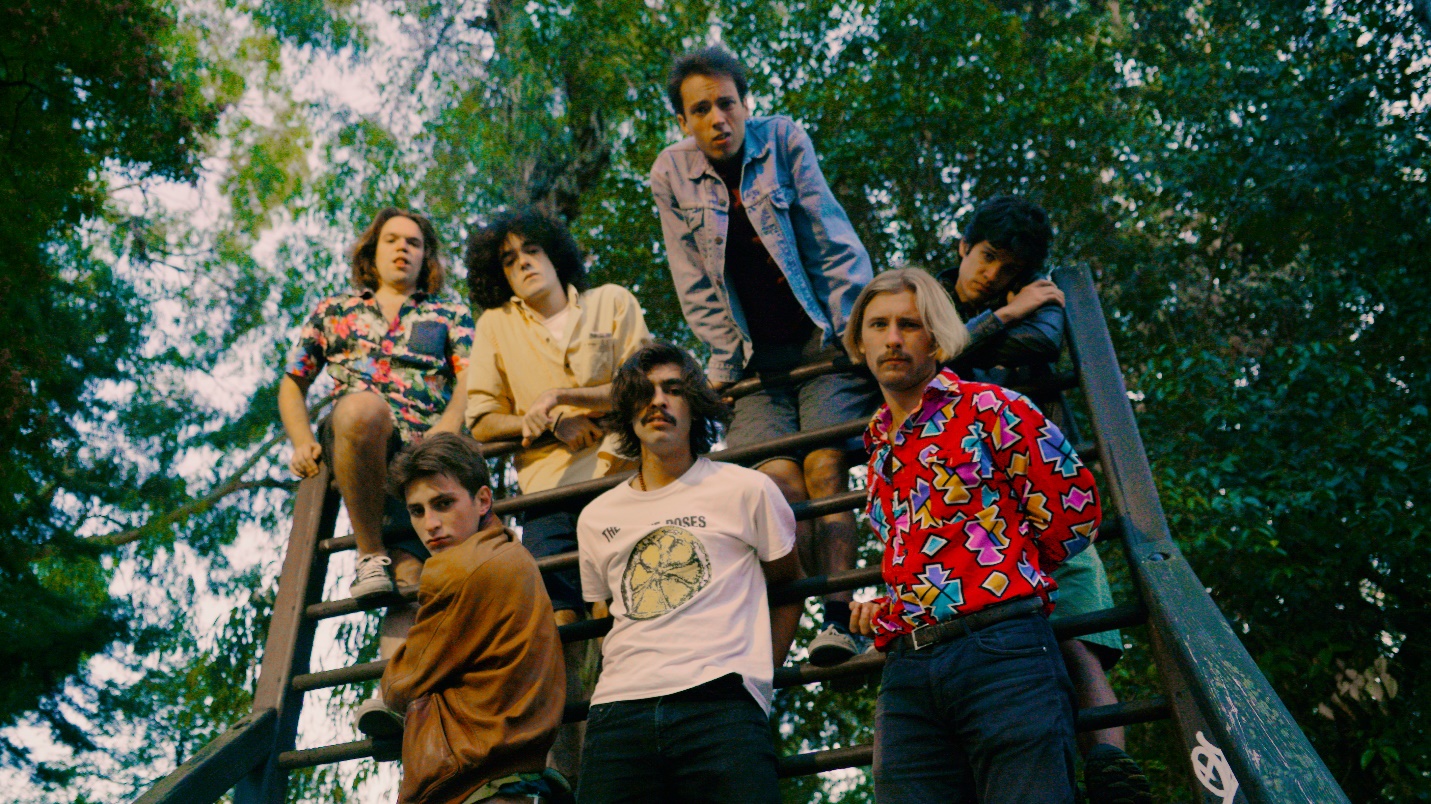 